В УСЗН Красносулинского района имеются бесплатные путевки для детей из малоимущих семей!В настоящее время в УСЗН Красносулинского района (ул. Первомайская, 2 каб. №14) имеются бесплатные оздоровительные  и санаторно-курортные путевки для детей в возрасте от 6 до 18 лет из малоимущих семей:Это путевки в ООО ДОЦ «Орленок» (Ростовская область, Неклиновский район, х. Красный Десант) и в ДСОЛ «Спутник» (Ростовская область, Неклиновский район, с. Натальевка )В оздоровительном комплексе «Спутник» на побережье Таганрогского залива начали работать 5 новых спальных корпусов на 245 мест. В течение 4-х летних смен здесь дополнительно сможет отдохнуть почти тысяча ребятишек. Это стало возможным благодаря участию Ростовской области в федеральной программе развития инфраструктуры детских лагерей.Тел: 8(86367) 5-26-92#ДетскийОтдыхНаДону#УСЗНКрасносулинскогоРайона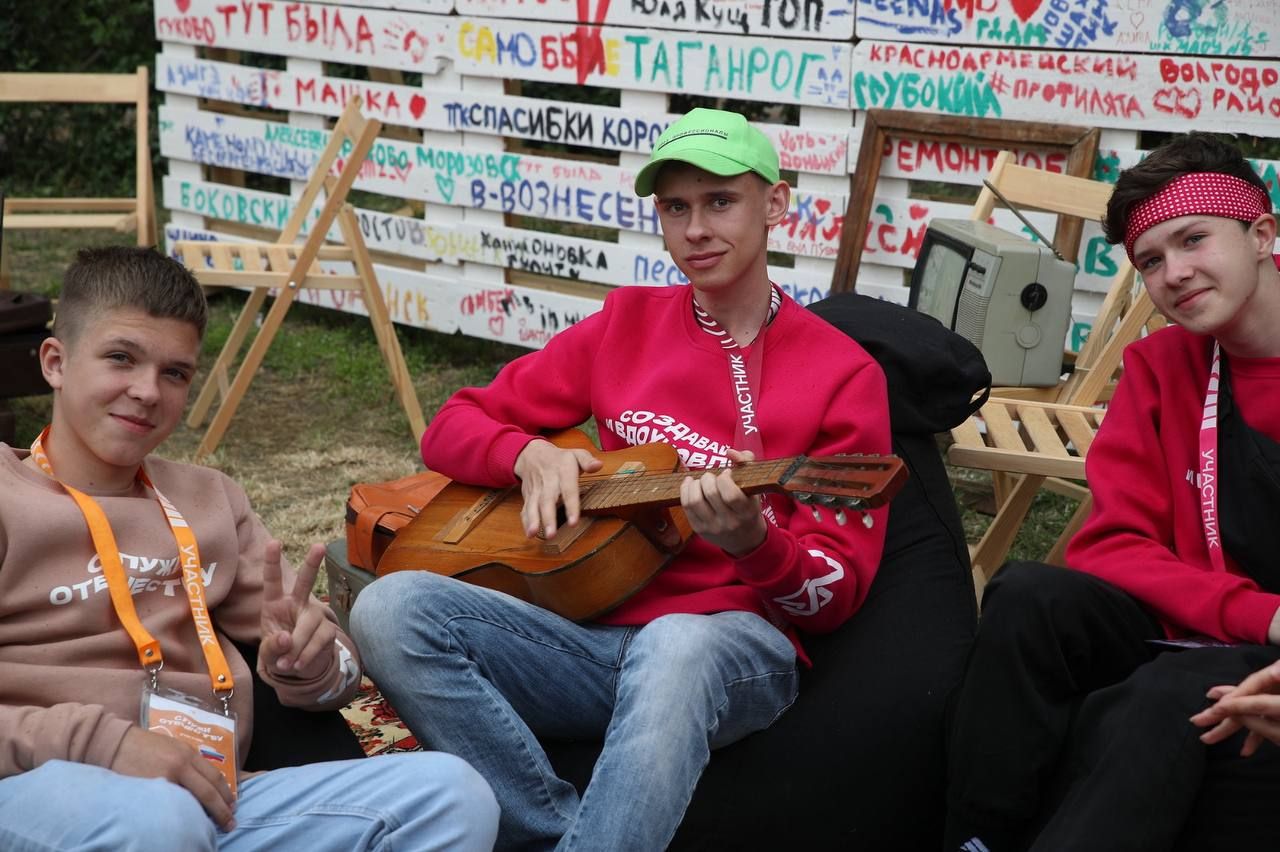 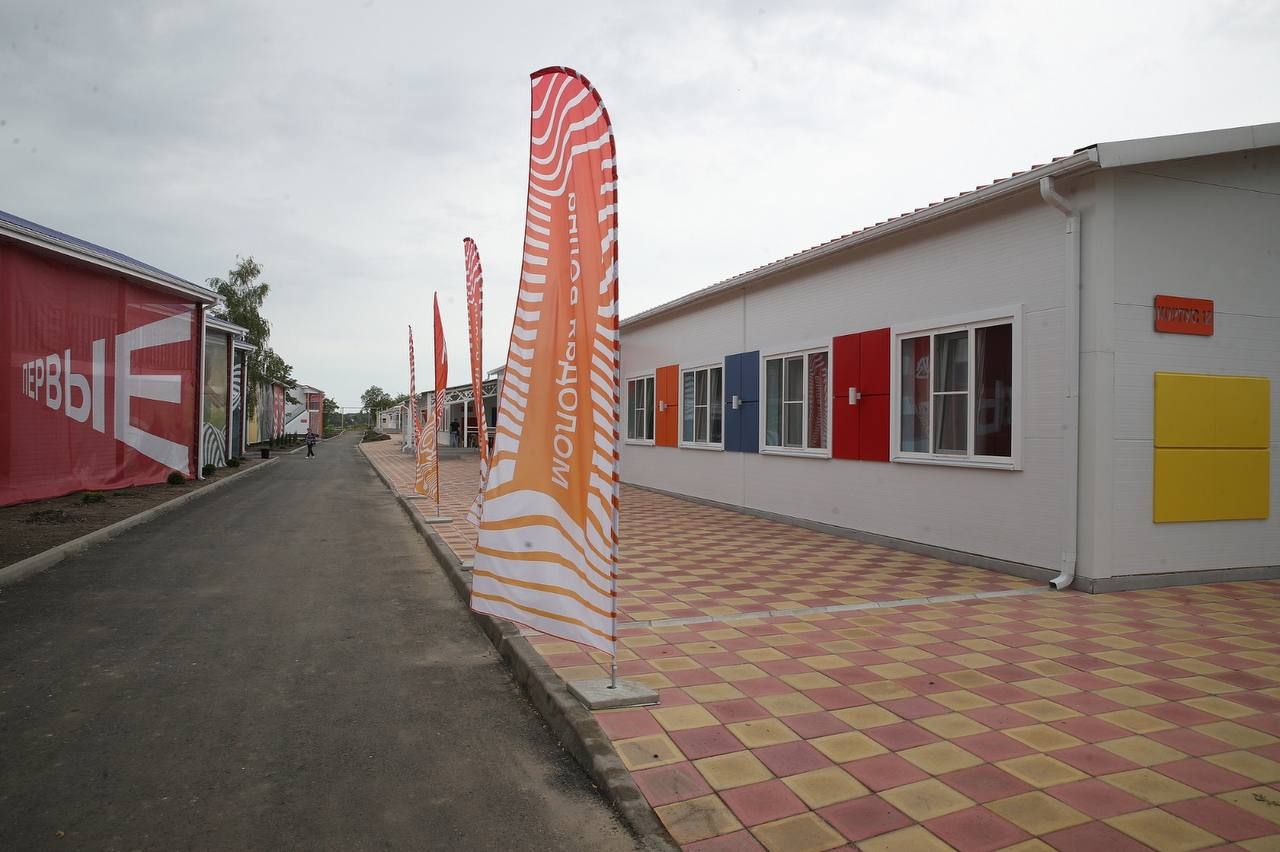 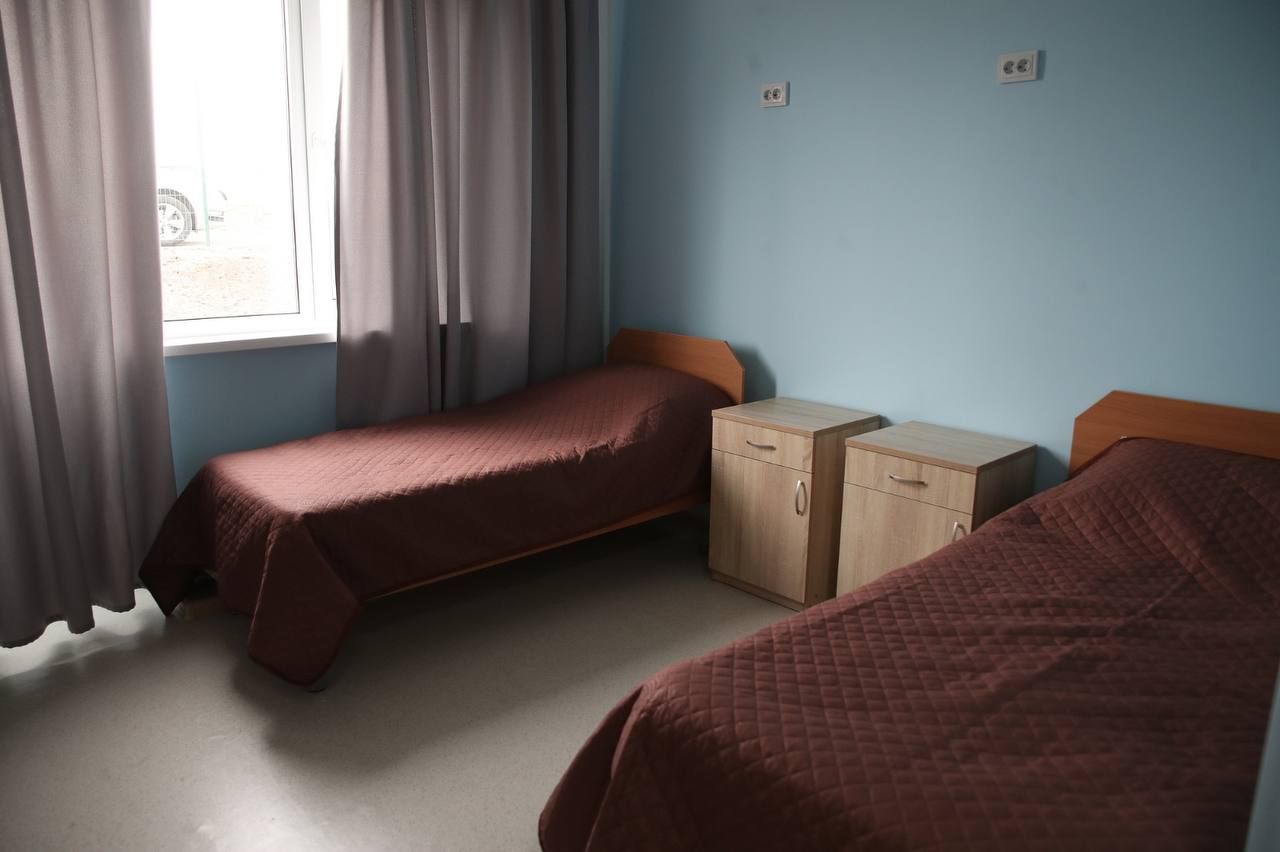 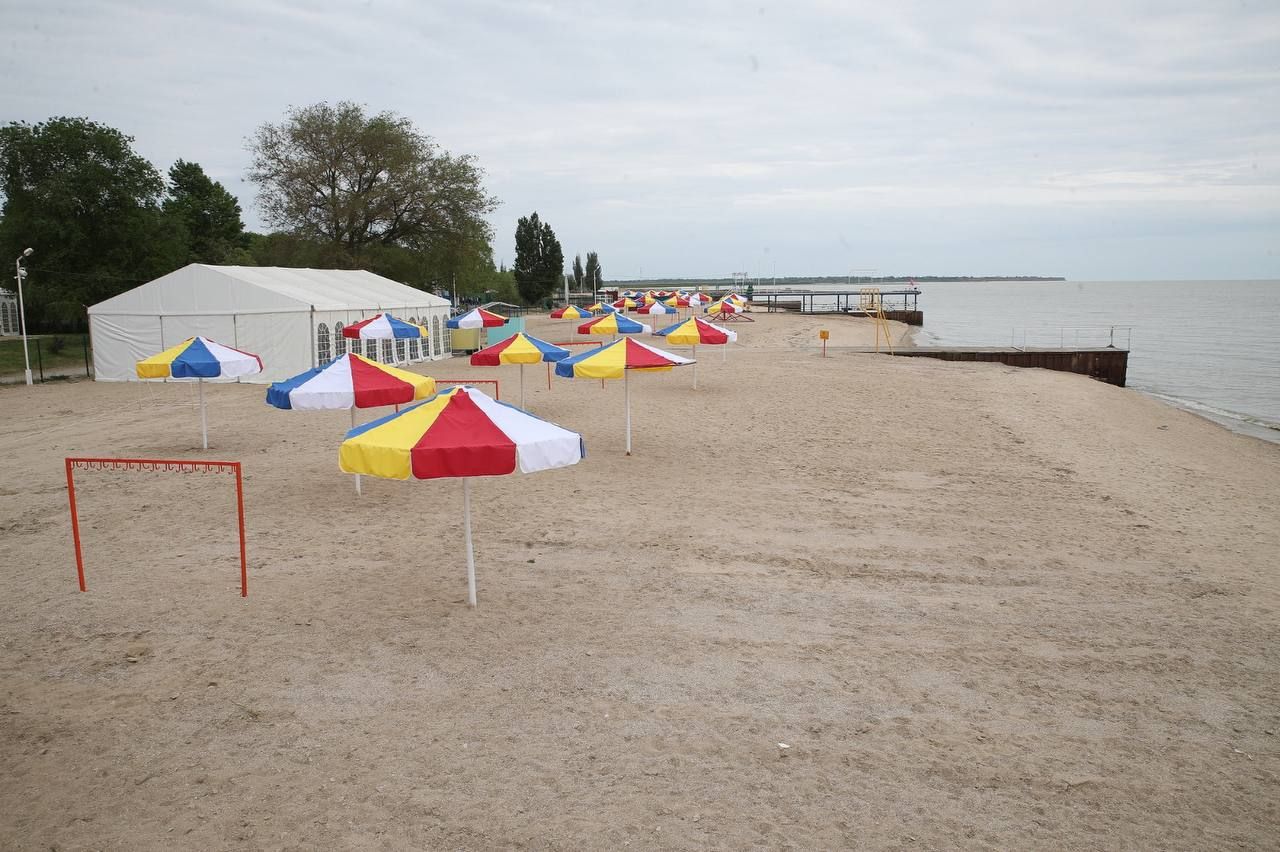 